Inserir o título do material didático aqui (com este estilo de letra: Arial, 14). O título deve ser conciso (Não ultrapasse três linhas e utilize parágrafo único, não tecle “enter” no título).Inserir o nome dos autores aqui, separados por vírgula (com este estilo de letra: Arial, 11). Escrever por extenso pelo menos o nome inicial e o sobrenome final (ex: Ricardo C. Ferreira) ou todo o nome por extenso (Ex: Ricardo de Carvalho Ferreira). Não abrevie o primeiro nome. Após o nome colocar numeral em sobrescrito relacionado ao endereço e indique entre parênteses a categoria dos autores: Pesquisador (PQ), Prof. de Ensino Fundamental/Médio (FM), Pós-Graduando (PG), Graduando (IC), Técnico (TC). Coloque um asterisco para indicar o autor principal. Indicar o e-mail do/a apresentador/a na cor vermelha.Inserir aqui o(s) endereço(s) (letra Arial 9, em itálico).Palavras-Chave: Inserir aqui as palavras-chave (letra: Arial, itálico, 9) separadas por vírgula (máximo de 3 palavras com até 30 caracteres).Apresentação do MaterialA apresentação do material didático deverá conter uma imagem representativa da proposta. Essa imagem poderá ser uma foto, um fluxograma, um mapa conceitual, um modelo, o print screen de uma tela ou outra forma que permita a visualização do material. É necessário, também, fazer uma breve descrição de, no máximo, 200 palavras, contendo as seguintes informações: o nome, o objetivo e o contexto histórico do material, o público-alvo que a proposta foi elaborada, se os/as autores/as são professores/as e/ou estudantes da Educação Básica, Graduação ou Pós-Graduação, informar se foi (ou não) aplicado na escola de educação básica e, ainda, outras informações que considerem relevantes. A descrição do material, incluindo a imagem e os demais elementos apresentados neste template, não deverá ultrapassar o limite máximo de uma página. Para submissão na modalidade ‘MOMADIQ’, não será necessário apresentar os resultados sobre a aplicação desses materiais, mas, se desejar, poderá relatá-los no dia da apresentação. Para a MOMADIQ, cada participante poderá enviar um único trabalho (como autor principal), mas poderá participar como coautor/a em outras submissões. Referências____________________Use este espaço para referências. Apresente, pelo menos, duas referências, as quais devem ser elaboradas de acordo com a NBR 6023/2002. (letra: Arial, 8)[A UFU disponibiliza um guia de orientação para fazer as referências. Caso seja necessário, utilize o link: https://www.bibliotecas.ufu.br/acontece/2019/05/elaboracao-de-referencias]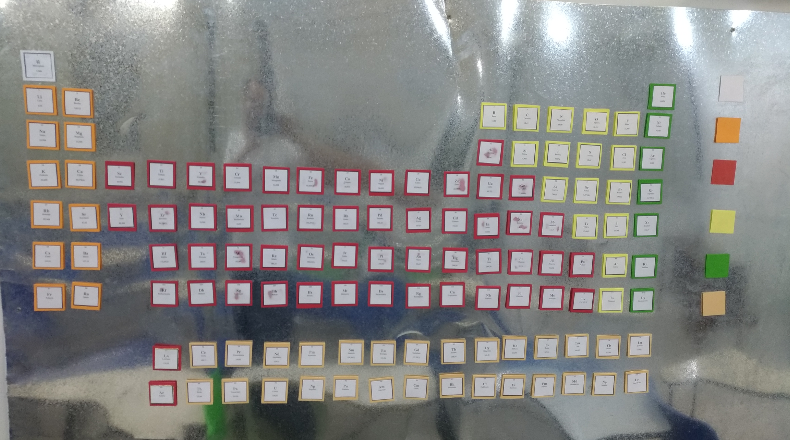 